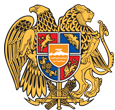 ՀԱՅԱՍՏԱՆԻ ՀԱՆՐԱՊԵՏՈՒԹՅՈՒՆ 
ՍՅՈՒՆԻՔԻ ՄԱՐԶ
ԿԱՊԱՆԻ ՀԱՄԱՅՆՔԱՊԵՏԱՐԱՆ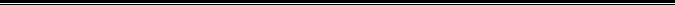 ԹՈՒՅԼՏՎՈՒԹՅՈՒՆ N ՈԽԾ - 14ՈԳԵԼԻՑ ԵՎ ԱԼԿՈՀՈԼԱՅԻՆ ԽՄԻՉՔՆԵՐԻ ԵՎ  ԾԽԱԽՈՏԻ ԱՐՏԱԴՐԱՆՔԻ ՎԱՃԱՌՔԻ Տրված` 15 հունվար 2019թ.
Վաճառքի կամ իրացման թույլատրված ապրանքի անվանումը` 
Ոգելից և ալկոհոլային խմիչքի և ծխախոտի արտադրանքի վաճառք:Հայտատու իրավաբանական անձի լրիվ անվանումը, կազմակերպաիրավական ձևը և գտնվելու վայրը կամ անհատ ձեռնարկատիրոջ անունը, ազգանունը և գտնվելու վայրը, հարկ վճարողի հաշվառման համարը` 
ԱՁ Մերի Օհանյան, Շղարշիկ բանավան 98, ՀՎՀՀ` 85696257:
 
Գործունեության տեսակի իրականացման վայրը`
Կապան համայնք, Բաղաբերդի 1ա շենքի 1-ին հարկ, 
Շինության տեսակը`
Հիմնական շինություն:Թույլտվության գործողության ժամկետը` 
 1-ին եռամսյակի համար:      ՀԱՄԱՅՆՔԻ ՂԵԿԱՎԱՐ             ԳԵՎՈՐԳ ՓԱՐՍՅԱՆ  